Нижегородский государственный университет им. Н.И. Лобачевского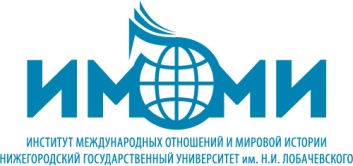 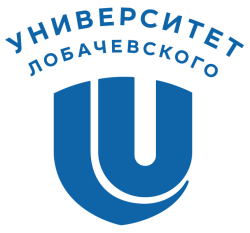 Институт международных отношений и мировой историиКафедра зарубежного регионоведения и локальной историиУважаемые коллеги!26–27 ноября 2020 г.проводится Международная научно-практическая конференция«Регионы мира: проблемы истории, культуры и политики»К участию в работе конференции приглашаются научные и практические работники, преподаватели, аспиранты, студенты. По итогам работы конференции планируется выпуск сборника статей «Регионы мира: проблемы истории, культуры и политики», индексируемого в РИНЦ. Работы студентов и магистрантов будут опубликованы в отдельном электронном сборнике научных статей. Авторы лучших студенческих докладов будут приглашены к публикации в сборнике «Регионы мира: проблемы истории, культуры и политики» (РИНЦ). Правила оформления статей будут разосланы авторам докладов во втором информационном письме после проведения конференции. В ходе конференции 26 ноября (четверг) планируется обсудить следующие проблемы:1. Российские и зарубежные регионы в историческом процессе.2. Политические, социально-экономические и этнокультурные процессы в зарубежных регионах.3. Современные евразийские процессы.4. Интеграционные объединения Европейский Союз, Евразийский экономический союз, ШОС, БРИКС в межрегиональных отношениях.5. Региональные и национальные системы безопасности в условиях международной турбулентности.6. Диаспоры в региональном пространстве России и зарубежных стран.Место проведения первого дня конференции – Фундаментальная библиотека ННГУ. 27 ноября (пятница) студентов бакалавриата и магистратуры приглашаем принять участие в работе тематических круглых столов. Работа круглых столов запланирована в здании ИМОМИ ННГУ (Нижний Новгород, ул. Ульянова, д. 2). В ходе работы круглых столов предполагается рассмотреть следующие вопросы:Круглый стол «Актуальные проблемы исследований регионов Запада»1. Проблема лидерства в Европейском союзе.2. Отношения России с ЕС, странами Европы, сотрудничество российских и европейских регионов. 3. Проблемы обеспечения безопасности в Евро-атлантическом регионе.4. Региональные политические и экономические процессы в Северной и Южной Америке. 5. Политические силы и идеологии в современной Европе и США.6. Энергетическая и экологическая политика стран Европы и США. Круглый стол «Востоковедение»1. Государства и негосударственные акторы во внешней политике стран Азии и Африки. 2. Политика национальной безопасности стран Ближнего и Среднего Востока: концептуальные идеи, ключевые институты, значимые проекты. 3. Семантические ряды и региональные проекты во внешнеполитическом курсе стран Южного Кавказа и Центральной Азии.4. Актуальные вопросы развития внешней политики Республики Армения и армянского Спюрка. 4. Идеи, концепции, доктрины и практики КНР в области внешней политики.5. Приоритетные направления и особенности внешней политики стран Юго-Восточной Азии и АТР. Круглый стол «Актуальные вопросы арменоведения»Формирование и эволюция внешней политики Республики Армения.Армянский Спюрк в турбулентных международных отношениях. История и современные отношения Армении и России. Круглый стол «Актуальные вопросы локальной истории и политики»1. Российский политический процесс: региональное и этноконфессиональное измерение.2. Нижегородско-Суздальское княжество и мордва: проблема взаимоотношений.3. Мордва-терюхане: источники, историография, дискуссионные вопросы истории4. Нижегородская мордва по данным археологии и письменных источников.5. Актуальные вопросы этноконфессиональной истории Нижегородского краяЗаявки на участие в конференции принимаются до 5 ноября 2020 г. согласно прилагаемой форме по адресу: region@imomi.unn.ru.В конференции предполагается только очное участие. Преподаватели и научные работники могут заявить не более двух докладов, один из которых – в соавторстве (в том числе и со студентами).Оргкомитет оставляет за собой право отбора и отклонения статей в случае их несоответствия заявленным требованиям, срокам подачи и тематике конференции.С уважением,ОРГКОМИТЕТФорма заявки на международную научно-практическую конференцию«Регионы мира: проблемы истории, культуры и политики»ЗаявкаФамилия, имя, отчествоNameОрганизацияOrganizationДолжность, ученая степень, ученое званиеJob positionТелефонE-mailНазвание докладаTitle Аннотация (5-7 предложений)Abstract (5-7 sentences)